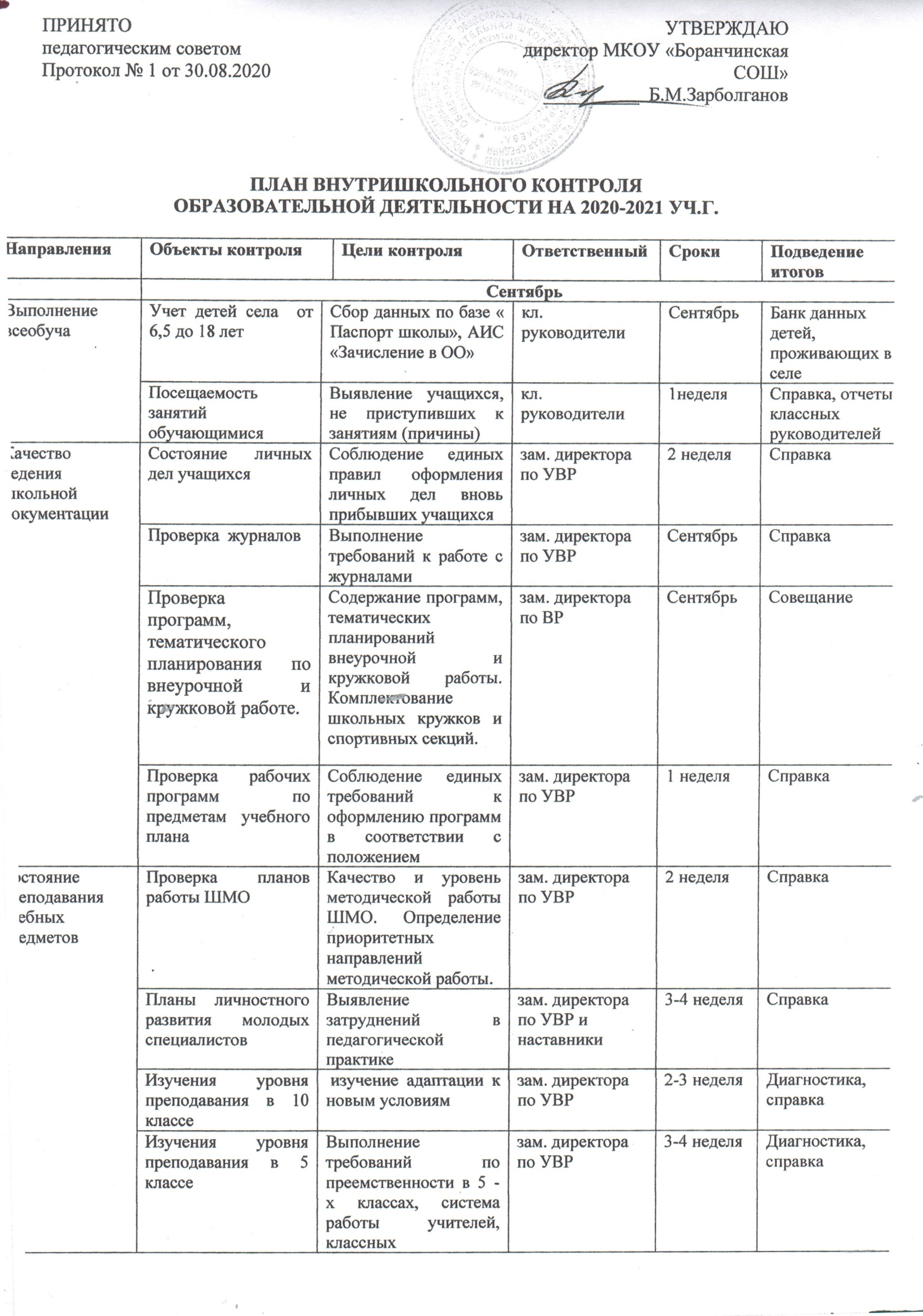 Изучение уровня преподавания в 1 классеУровень адаптации в 1 классе, выявление уровня тревожностиУровень адаптации в 1 классе, выявление уровня тревожностизам. директора по УВР, наставникзам. директора по УВР, наставник3- 4 неделяДиагностика, справкаКонтроль за состоянием ЗУНСтартовый контроль 2-10 классыКонтроль за уровнем подготовки по предметам Контроль за уровнем подготовки по предметам зам. директора по УВРзам. директора по УВРСправкаСостояние сан-гигиенического режима и техники безопасностиПроверка выполнения мероприятий комплексной безопасностиДокументацияДокументацияруководитель ОБЖруководитель ОБЖАвгуст, сентябрьПриказСостояние сан-гигиенического режима и техники безопасностиОзнакомление коллектива с новыми инструкциями по ОТ и ТБруководитель ОБЖруководитель ОБЖАвгуст, сентябрьОктябрьОктябрьОктябрьОктябрьОктябрьОктябрьОктябрьВыполнение всеобучаОрганизация  работы со слабоуспевающими учащимисяОрганизация  работы со слабоуспевающими учащимисяОпределение качества индивидуально-дифференцированной работы по ликвидации пробелов в знаниях учащихсязам. директора по УВРзам. директора по УВРОктябрь Административное совещаниеВыполнение всеобучаРабота по предупреждению неуспеваемости, профилактики безнадзорности, правонарушений несовершеннолетнихРабота по предупреждению неуспеваемости, профилактики безнадзорности, правонарушений несовершеннолетнихПроведение Совета профилактики школы:  неуспевающие, находящиеся в трудной ситуациизам. директора по ВРзам. директора по ВРОктябрьОформление документацииВыполнение всеобучаРабота с детьми, имеющими повышенную мотивацию к учебно-познавательной деятельностиРабота с детьми, имеющими повышенную мотивацию к учебно-познавательной деятельностиИндивидуальный подход на уроках к учащимся, имеющим высокую мотивацию к учебно-познавательной деятельностизам. директора по УВРзам. директора по УВРОктябрь Административное совещаниеКачество ведения школьной документацииСостояние личных дел учащихсяСостояние личных дел учащихсяСоблюдение единых правил оформления личных дел учащихсязам. директора по УВРзам. директора по УВР1 неделяСправкаКачество ведения школьной документацииПроверка  журналовПроверка  журналовВыполнение требований к работе с  журналамизам. директора по УВРзам. директора по УВРОктябрь СправкаКачество ведения школьной документацииПроверка школьных тетрадей (русский, математика) в 2-11 классахПроверка школьных тетрадей (русский, математика) в 2-11 классахПроверка ведения тетрадей по предмету,  регулярность и качество проверки домашних работруководители ШМО Абдулкадырова С.И.Махмузова Н.А.Аджиниязова А.К.руководители ШМО Абдулкадырова С.И.Махмузова Н.А.Аджиниязова А.К.2-3 неделяСправкаКачество ведения школьной документацииПроверка школьных дневников 2- 11 классыПроверка школьных дневников 2- 11 классыВыполнение требований ведения дневника, регулярность выставления оценок и проверки дневника классными руководителями.зам. директора по УВРАджигайтарова Ю.К..зам. директора по УВРАджигайтарова Ю.К.2-3 неделяСправкаСостояние преподавания учебных предметовПосещение уроков  в 1, 5, 10 классеПосещение уроков  в 1, 5, 10 классеОбеспечение преемственности в развитии. Особенности адаптации обучающихся 5, 10 классов к новым условиям обучения: комфортность, эмоциональный фон, нагрузка и т.п. Единство требований к учащимся 5, 10 классов со стороны учителей-предметников..зам. директора по УВРАджигайтарова Ю.К..зам. директора по УВРАджигайтарова Ю.К.ОктябрьСправка, административное совещаниеСостояние преподавания учебных предметовДополнительные занятия по предметамДополнительные занятия по предметамСоздание условий для индивидуальной работы с обучающимися, имеющими низкий уровень учебно-познавательной деятельности, наличие различных форм учебно-методического обеспечения в рамках подготовки к итоговой аттестациизам. директора по УВРАджигайтарова Ю.К.зам. директора по УВРАджигайтарова Ю.К.ОктябрьАнализ на совещании с руководителями ШМОСостояние преподавания учебных предметов Контроль за уровнем преподавания молодимыми специалистами Контроль за уровнем преподавания молодимыми специалистамиОрганизация методической помощиЗам. директора по УВР и.учителя - наставникиЗам. директора по УВР и.учителя - наставники1-4 неделяСправкаСостояние преподавания учебных предметовКонтроль за уровнем преподавания иностранного языкаКонтроль за уровнем преподавания иностранного языкаИзучение уровня преподования, методическая помощь Зам. директора по УВР Зам. директора по УВР 1-4 неделяСправкаСостояние преподавания учебных предметовКонтроль за состоянием ЗУНКонтрольные работы за I четвертьКонтрольные работы за I четвертьКонтроль за уровнем подготовки по предметам Зам. директора по УВР Зам. директора по УВР 4 неделяСправкаНоябрьНоябрьНоябрьНоябрьНоябрьНоябрьНоябрьВыполнение всеобучаПосещаемость занятий обучающимисяПосещаемость занятий обучающимисяВыявление причины пропусков уроковВыявление причины пропусков уроков.1 неделяОтчеты, административное совещаниеКачество ведения школьной документацииПроверка электронных журналовПроверка электронных журналовВыполнение требований к работе с электронными журналамиВыполнение требований к работе с электронными журналами.НоябрьСправкаКачество ведения школьной документацииПроверка ведения журналов кружковой работы по итогам 1 четверти.Проверка ведения журналов кружковой работы по итогам 1 четверти.Выполнение требований о прохождении программ внеурочной деятельности и дополнительного образования.Выполнение требований о прохождении программ внеурочной деятельности и дополнительного образования.зам. директора по ВР Межитова Д.И.НоябрьСправкаКачество ведения школьной документацииПроверка рабочих программ, тематического планированияПроверка рабочих программ, тематического планированияВыполнение прохождение программ в соответствии с требованиями  ФЗОКорректировка программного материалаВыполнение прохождение программ в соответствии с требованиями  ФЗОКорректировка программного материалазам. директора по УВР Аджигайтарова Ю.К.1 неделяСправкаСостояние преподавания учебных предметовРабота с отстающими по предметамРабота с отстающими по предметамИзучение результативности обучения за I четвертьИзучение результативности обучения за I четвертьзам. директора по УВР Аджигайтарова Ю.К.1-2 неделяАдминистративное совещаниеСостояние преподавания учебных предметовРабота с детьми, имеющими повышенную мотивацию к учебно-познавательной деятельностиРабота с детьми, имеющими повышенную мотивацию к учебно-познавательной деятельностиПодготовка и участие в муниципальном этапе Всероссийской олимпиады школьниковПодготовка и участие в муниципальном этапе Всероссийской олимпиады школьниковзам. директора по УВР Аджигайтарова Ю.К.Ноябрь СправкаСостояние преподавания учебных предметовПодготовка к ГИА.Обеспечение проведения государственной итоговой аттестации.Подготовка к ГИА.Обеспечение проведения государственной итоговой аттестации.Исследование «Выбор предметов» в период подготовки к ГИА, оказание помощи. Организация работы учителей-предметников и  классных руководителей с обучающимися по определению экзаменов по выбору.Исследование «Выбор предметов» в период подготовки к ГИА, оказание помощи. Организация работы учителей-предметников и  классных руководителей с обучающимися по определению экзаменов по выбору.зам. директора по УВР Аджигайтарова Ю.К.Ноябрь Совещание с учителями – предметниками и  классными руководителями 9,11 классовСостояние преподавания учебных предметовПреподавание учителей, имеющих неуспевающих учеников по предметуПреподавание учителей, имеющих неуспевающих учеников по предметуРазработка плана работы с неуспевающими учащимися. Разработка плана работы с неуспевающими учащимися. зам. директора по УВР Аджигайтарова Ю.К.1 неделяСовещаниеСостояние сан-гигиенического режима и техники безопасностиПроверка журналов инстуктажей 1-11 классов по ТБПроверка журналов инстуктажей 1-11 классов по ТБКонтроль за своевременным заполнениемКонтроль за своевременным заполнениемруководитель ОБЖ1 неделя СправкаСостояние сан-гигиенического режима и техники безопасностиВыполнение ТБ на уроках физической культурыВыполнение ТБ на уроках физической культурыПроверка деятельности учителей по соблюдению ТБ на уроках физической культурыПроверка деятельности учителей по соблюдению ТБ на уроках физической культурыруководитель ОБЖ2-3 неделя Оформление документацииДекабрьДекабрьДекабрьДекабрьДекабрьДекабрьДекабрьВыполнение всеобучаПосещаемость занятий обучающимисяПосещаемость занятий обучающимисяАнализ работы классных руководителей по организации посещаемости уроков.Аджигайтарова Ю.К.Межитова Д.И. и классные руководители.Аджигайтарова Ю.К.Межитова Д.И. и классные руководителиДекабрьСовещание с классными руководителямиВыполнение всеобучаРабота по предупреждению неуспеваемости, профилактики безнадзорности, правонарушений несовершеннолетнихРабота по предупреждению неуспеваемости, профилактики безнадзорности, правонарушений несовершеннолетнихПроведение Совета профилактики школы:  неуспевающие, находящиеся в трудной ситуациизам. директора по ВР и кл. руководители.зам. директора по ВР и кл. руководители.Декабрь Оформление документацииВыполнение всеобучаОрганизация занятости обучающихся во внеурочное время за 1 полугодие.Организация занятости обучающихся во внеурочное время за 1 полугодие.Мониторинг занятости обучающихся во внеурочное время.зам. директора по ВР Межитова Д.И..зам. директора по ВР Межитова Д.И..4 неделя Справка, приказКачество ведения школьной документацииСостояние журналов по ТБСостояние журналов по ТБКонтроль за ведением журналов по ТБРуководитель ОБЖРуководитель ОБЖ1-2- неделяСправкаСостояние преподавания учебных предметовРезультативность обучения. Предварительные итоги 1 полугодия.Результативность обучения. Предварительные итоги 1 полугодия.Контроль за уровнем подготовки по предметам зам. директора по УВР Аджигайтарова Ю.К.зам. директора по УВР Аджигайтарова Ю.К.1-2 неделяАдминистративное совещаниеКонтроль за состоянием ЗУНПроведение итогового сочинения (изложения) для обучающихся 11 классаПроведение итогового сочинения (изложения) для обучающихся 11 классаОрганизация работы учителей русского языка и  классных руководителей с обучающимися по подготовке и проведению итогового сочинения ( изложения)зам. директора по УВР Аджигайтарова Ю.К.зам. директора по УВР Аджигайтарова Ю.К.2 неделяСправкаСостояние сан-гигиенического режима и техники безопасностиСостояние санитарно-гигиенического режима и техники безопасности в Состояние санитарно-гигиенического режима и техники безопасности в Соблюдение санитарно-гигиенического режима и техники безопасности в Эльмурзаев М.А.Межитова Д.И.Эльмурзаев М.А.Межитова Д.И.2 неделя СправкаСостояние сан-гигиенического режима и техники безопасностиСостояние работы по безопасности жизнедеятельности во время проведения Новогодних праздников и в зимний периодСостояние работы по безопасности жизнедеятельности во время проведения Новогодних праздников и в зимний периодКонтроль за проведением инструктажей по ТБ, обеспечением безопасностиЭльмурзаев М.А.Эльмурзаев М.А.2 неделяПриказЯнварьЯнварьЯнварьЯнварьЯнварьЯнварьЯнварьВыполнение всеобучаПосещаемость занятий обучающимисяПосещаемость занятий обучающимисяАнализ работы классных руководителей по организации посещаемости уроковзам. директора по УВР Аджигайтарова Ю.К.зам. директора по УВР Аджигайтарова Ю.К.Январь Собеседование с классными руководителямиВыполнение всеобучаРабота с детьми, имеющими повышенную мотивацию к учебно-познавательной деятельностиРабота с детьми, имеющими повышенную мотивацию к учебно-познавательной деятельностиПодготовка и участие в региональном этапе Всероссийской олимпиады школьниковзам. директора по УВР Аджигайтарова Ю.К.зам. директора по УВР Аджигайтарова Ю.К.Январь СправкаКачество ведения школьной документацииОбеспечение проведения государственной итоговой аттестацииОбеспечение проведения государственной итоговой аттестацииКорректировка базы данных участников ЕГЭ-2021, ОГЭ-2021зам. директора по УВР Аджигайтарова Ю.К.зам. директора по УВР Аджигайтарова Ю.К.ЯнварьБаза  данных участников ЕГЭ-2021, ОГЭ-2021Качество ведения школьной документацииПроверка ведения журналов внеурочной деятельности, кружковой работы по итогам 2 четверти.Проверка ведения журналов внеурочной деятельности, кружковой работы по итогам 2 четверти.Выполнение требований о прохождении программ внеурочной деятельности и дополнительного образования.зам. директора по ВРзам. директора по ВРЯнварьСправкаКачество ведения школьной документацииПроверка рабочих программ, тематического планированияПроверка рабочих программ, тематического планированияКонтроль прохождения программного материалазам. директора по УВР Аджигайиарова Ю.К.зам. директора по УВР Аджигайиарова Ю.К.1 неделяСправкаСостояние преподавания учебных предметовСостояние преподавания учебных предметовИзучение уровня преподавания и уровня готовности к ЕГЭ, ОГЭ по обязательным предметам Изучение уровня преподавания и уровня готовности к ЕГЭ, ОГЭ по обязательным предметам Проведение пробного тестирование в формате ЕГЭ, ОГЭ по обязательным предметамзам. директора по УВР Аджигайиарова Ю.К.зам. директора по УВР Аджигайиарова Ю.К.Январь СправкаСостояние преподавания учебных предметовПреподавание учителей, имеющих слабых учащихся по предметуПреподавание учителей, имеющих слабых учащихся по предметуРазработка плана работы с учащимися, имеющими проблемы в обучениизам. директора по УВР Аджигайиарова Ю.К.зам. директора по УВР Аджигайиарова Ю.К.1 неделяСправкаСостояние сан-гигиенического режима и техники безопасностиПроверка журналов инстуктажей1-11 классов по ТБПроверка журналов инстуктажей1-11 классов по ТБКонтроль за своевременным заполнениемЭльмурзаев М.А.-руководитель ОБЖЭльмурзаев М.А.-руководитель ОБЖ2 неделя СправкаФевральФевральФевральФевральФевральФевральФевральВыполнение всеобучаРабота по предупреждению неуспеваемости, профилактики безнадзорности, правонарушений несовершеннолетнихРабота по предупреждению неуспеваемости, профилактики безнадзорности, правонарушений несовершеннолетнихРабота с обучающимися, состоящими на ВШУ-ведение документации, планы индивидуальной профилактической работызам. директора по ВР Межитова Д.И.зам. директора по ВР Межитова Д.И.Февраль Административное совещаниеВыполнение всеобучаРабота с отстающими по предметамРабота с отстающими по предметамАнализ индивидуальной работы по ликвидации пробелов в знаниях зам. директора по УВР Аджигайтарова Ю.К.зам. директора по УВР Аджигайтарова Ю.К.ФевральАдминистративное совещаниеСостояние преподавания учебных предметовПреподавание молодых  учителейПреподавание молодых  учителейВыявление затруднений, методическая помощьзам. директора по УВР Аджигайтарова Ю.К. и наставники  Абдулкадырова С.И. Боршакаев Ф.А.зам. директора по УВР Аджигайтарова Ю.К. и наставники  Абдулкадырова С.И. Боршакаев Ф.А.1-2 неделяСправкаКонтроль за состоянием ЗУНИтоговое собеседование по русскому языку  для обучающихся 9 классовИтоговое собеседование по русскому языку  для обучающихся 9 классовОрганизация работы учителей русского языка и  классных руководителей с обучающимися по подготовке и проведению итогового собеседованиязам. директора по УВР Аджигайтарова Ю.К.зам. директора по УВР Аджигайтарова Ю.К.3 неделяСправкаСостояние сан-гигиенического режима и техники безопасностиСостояние охраны труда и техники безопасности в школе в т.ч. учебных кабинетахСостояние охраны труда и техники безопасности в школе в т.ч. учебных кабинетахКонтроль состояния охраны труда и техники безопасности в школе в т. ч. учебных кабинетах;Эльмурзаев М.А.Эльмурзаев М.А.1 неделя СправкаМартМартМартМартМартМартМартВыполнение всеобучаРабота по предупреждению неуспеваемости, профилактики безнадзорности, правонарушений несовершеннолетнихРабота по предупреждению неуспеваемости, профилактики безнадзорности, правонарушений несовершеннолетнихПроведение Совета профилактики школы: обучающиеся, стоящие на ВШУ, неуспевающие, находящиеся в трудной ситуацииЗам. директора по ВР Межитова Д.И.Зам. директора по ВР Межитова Д.И.Март Оформление документацииКачество ведения школьной документацииСостояние личных дел учащихсяСостояние личных дел учащихсяСоблюдение единых правил оформления личных дел вновь прибывших учащихсязам. директора по УВР Аджигайтарова Ю.К.зам. директора по УВР Аджигайтарова Ю.К.2 неделяСправкаКачество ведения школьной документацииВедение школьных дневников 2-11 классВедение школьных дневников 2-11 классВыполнение требований к ведению школьного дневника, регулярность выставления оценок и проверки дневника классным руководителем зам. директора по УВР Аджигайтарова Ю.К.зам. директора по УВР Аджигайтарова Ю.К.1-3 неделяСправкаКачество ведения школьной документацииВедение школьных тетради по русскому языку и математике 2-11 класс Ведение школьных тетради по русскому языку и математике 2-11 класс Проверка ведения тетрадей, регулярность и объективность выставления оценок.зам. директора по УВР Аджигайтарова Ю.К. и руководители  ШМО Абдулкадырова С.И.Махмузова Н.А.Аджиниязова А.К.зам. директора по УВР Аджигайтарова Ю.К. и руководители  ШМО Абдулкадырова С.И.Махмузова Н.А.Аджиниязова А.К.2-4 неделяСправкаКачество ведения школьной документацииПроверка рабочих программ, тематического планированияПроверка рабочих программ, тематического планированияПрохождение программного материала зам. директора по УВР Аджигайтарова Ю.К.зам. директора по УВР Аджигайтарова Ю.К.4 неделяСправкаСостояние преподавания учебных предметовРезультативность обучения. Предварительные итоги IIIчетвертиРезультативность обучения. Предварительные итоги IIIчетвертиКонтроль за уровнем подготовки по предметам зам. директора по УВР Аджигайтарова Ю.К.зам. директора по УВР Аджигайтарова Ю.К.1-2 неделяАдминистративное совещаниеСостояние преподавания учебных предметовИзучение уровня преподавания и уровня готовности к ЕГЭ, ОГЭ по обязательным предметам и предметам по выборуИзучение уровня преподавания и уровня готовности к ЕГЭ, ОГЭ по обязательным предметам и предметам по выборуПроведение пробного тестирование в формате ЕГЭ, ОГЭ по обязательным предметамзам. директора по УВР Аджигайтарова Ю.К.зам. директора по УВР Аджигайтарова Ю.К.Март  СправкаСостояние сан-гигиенического режима и техники безопасностиВыполнение плана мероприятий по антитеррористической защищенности участников образовательного процессаВыполнение плана мероприятий по антитеррористической защищенности участников образовательного процессаКонтроль выполнения плана мероприятий по антитеррористической защищенности участников образовательного процессаМежитова Д.И.Эльмурзаев М.А.Межитова Д.И.Эльмурзаев М.А.1 неделя СправкаСостояние сан-гигиенического режима и техники безопасностиПроверка журналов инструктажей 1-11 классов Проверка журналов инструктажей 1-11 классов Контроль за своевременным заполнениемЭльмурзаев М.А.Эльмурзаев М.А.4 неделя СправкаАпрельАпрельАпрельАпрельАпрельАпрельАпрельВыполнение всеобучаРабота по предупреждению неуспеваемости, профилактики безнадзорности, правонарушений несовершеннолетнихРабота по предупреждению неуспеваемости, профилактики безнадзорности, правонарушений несовершеннолетнихПроведение Совета профилактики школы: обучающиеся, стоящие на ВШУ, неуспевающие, находящиеся в трудной ситуации.Аджигайтарова Ю.К.Межитова Д.И..Аджигайтарова Ю.К.Межитова Д.И.Апрель Оформление документацииКачество ведения школьной документацииПроверка ведения журналов внеурочной деятельности, кружковой работы по итогам 3четверти.Проверка ведения журналов внеурочной деятельности, кружковой работы по итогам 3четверти.Выполнение требований о прохождении программ внеурочной деятельности и дополнительного образования..Аджигайтарова Ю.К.Межитова Д.И..Аджигайтарова Ю.К.Межитова Д.И.АпрельСправкаСостояние преподавания учебных предметовВПРВПРОрганизация работы учителей- предметников и  классных руководителей с обучающимися по подготовке и проведению ВПРзам. директора по УВР Аджигайтарова Ю.К.зам. директора по УВР Аджигайтарова Ю.К.СправкаСостояние преподавания учебных предметовРезультативность обучения. Предварительные итоги IV четверти.Результативность обучения. Предварительные итоги IV четверти.Контроль за уровнем подготовки по предметам зам. директора по УВР Аджигайтарова Ю.К.зам. директора по УВР Аджигайтарова Ю.К.1-2 неделяАдминистративное совещаниеСостояние преподавания учебных предметовПреподавание учителей, имеющих  слабомотивированных  по предметуПреподавание учителей, имеющих  слабомотивированных  по предметуРазработка плана работы с неуспевающими учащимисязам. директора по УВР Аджигайтарова Ю.К.зам. директора по УВР Аджигайтарова Ю.К.1 неделяСправкаСостояние сан-гигиенического режима и техники безопасностиВыполнение инструкций по ОТВыполнение инструкций по ОТКонтроль выполнения инструкций по ОТЭльмурзаев М.АЭльмурзаев М.А1 неделя СправкаМайМайМайМайМайМайМайВыполнение всеобучаГосударственная итоговая аттестация учащихсяГосударственная итоговая аттестация учащихсяОформление документации по государственной итоговой аттестациизам. директора по УВР Аджигайтарова Ю.К. и классные руководители  9,11 классовзам. директора по УВР Аджигайтарова Ю.К. и классные руководители  9,11 классовМайПриказыВыполнение всеобучаОрганизация занятости обучающихся во внеурочное время за 2 полугодие.Организация занятости обучающихся во внеурочное время за 2 полугодие.Мониторинг занятости обучающихся во внеурочное время.Зам. директора по ВР Межитова Д.И.Зам. директора по ВР Межитова Д.И.4 неделяСправка, приказКачество ведения школьной документацииПроверка ведения журналов внеурочной деятельности, кружковой работы по итогам учебного годаПроверка ведения журналов внеурочной деятельности, кружковой работы по итогам учебного годаВыполнение требований о прохождении программ внеурочной деятельности и дополнительного образования.Зам. директора по ВР Межитова Д.И.Зам. директора по ВР Межитова Д.И.4 неделя маяСправкаКачество ведения школьной документацииПроверка рабочих программ и тематического планированияПроверка рабочих программ и тематического планированияПрохождение программного материала зам. директора по УВР Аджигайтарова Ю.К.зам. директора по УВР Аджигайтарова Ю.К.4 неделяСправкаСостояние преподавания учебных предметовСостояние преподавания учебных предметовПромежуточная аттестация учащихсяПромежуточная аттестация учащихсяОбученность учащихся по предметам учебного планазам. директора по УВР Аджигайтарова Ю.К.зам. директора по УВР Аджигайтарова Ю.К.МайСправка Состояние преподавания учебных предметовГосударственная итоговая аттестация учащихсяГосударственная итоговая аттестация учащихсяОрганизация и проведение государственной итоговой аттестацииАдминистрацияЗарболганов Б.М.Аджигайтарова Ю.К.Межитова Д.И.АдминистрацияЗарболганов Б.М.Аджигайтарова Ю.К.Межитова Д.И.МайСправка, оформление документацииСостояние сан-гигиенического режима и техники безопасностиПроверка журналов инструктажей 1-11 классов по ТБ.Проверка журналов инструктажей 1-11 классов по ТБ.Контроль за своевременным заполнениемЭльмурзаев М.А.Эльмурзаев М.А.4 неделя СправкаСостояние сан-гигиенического режима и техники безопасностиСостояние работы по безопасности жизнедеятельности во время проведения массовых мероприятийСостояние работы по безопасности жизнедеятельности во время проведения массовых мероприятийКонтроль за проведением инструктажей по ТБ, осуществлением безопасностиЭльмурзаев М.А.Эльмурзаев М.А.МайПриказИюньИюньИюньИюньИюньИюньИюньКачество ведения школьной документацииПроверка личных дел учащихсяПроверка личных дел учащихсяПравильность выставления итоговых оценок; соблюдения порядка перевода в следующий класс.зам. директора по УВР Аджигайтарова Ю.К.зам. директора по УВР Аджигайтарова Ю.К.МайСправкаСостояние преподавания учебных предметовГосударственная итоговая аттестация учащихсяГосударственная итоговая аттестация учащихсяОрганизация и проведение государственной итоговой аттестациизам. директора по УВР Аджигайтарова Ю.К.зам. директора по УВР Аджигайтарова Ю.К.Июнь Справка, оформление документацииСостояние преподавания учебных предметовПовторная промежуточная аттестация учащихсяПовторная промежуточная аттестация учащихсяОбученность учащихся по предметам учебного планазам. директора по УВР Аджигайтарова Ю.К.зам. директора по УВР Аджигайтарова Ю.К.Июнь Справка, оформление документации Состояние сан-гигиенического режима и техники безопасностиСостояние работы по безопасности жизнедеятельности во время проведения массовых мероприятийСостояние работы по безопасности жизнедеятельности во время проведения массовых мероприятийКонтроль за осуществлением безопасностиЭльмурзаев М.А- руководитель ОБЖЭльмурзаев М.А- руководитель ОБЖИюньПриказ